 IVR-Stufe 1, Betriebssanitäterkurs (inkl. BLS-AED)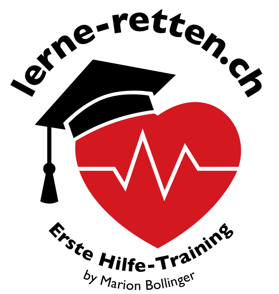 Der Arbeitgeber muss dafür sorgen, dass in medizinischen Notfällen entsprechend der TopTen-Liste während der Arbeitszeit angemessen Hilfe geleistet wird. Angemessen heisst, dass die Hilfe schnell und qualifiziert erfolgt. Für den Betrieb bedeutet dies:AlarmierenLebensrettende Sofortmassnahmen durchführenWeitere Hilfe leisten und vieles mehrHier finden Sie alle Informationen zum ArGV 3 Artikel 36: Erste Hilfe Selbstverständlich können Sie für Ihre Firma jederzeit auch wegen eines Firma internen Kurses anfragen.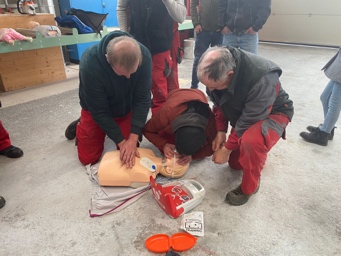 Die Ausbildung Ersthelfer Stufe 1 IVR soll jedem ermöglichen, Erste Hilfe (erste allgemeine Sofortmassnahmen bei einer Notsituation, inkl. BLS-AED) zu leisten. Erste Hilfe soll auf der Strasse, am Arbeitsplatz, bei Freizeit und Sport, im Haushalt, in der Armee und in der Katastrophenhilfe geleistet werden können.  Der Teilnehmer alarmiert korrekt und setzt Anweisungen der Notrufzentrale situationsgerecht, bis professionelle Hilfe eintrifft um.						Datum	Donnerstag, 01. Juni 2023, 08:30 – 16:30h und 	Freitag, 02. Juni 2023, 08:30 – 16:30hKursdauer 	14 Stunden					Kursort	Quelle2, Quellenstrasse 2, 5330 Bad Zurzach	(Eingang hinten beim ehem. Café Leutwyler)
Kurskosten 	Fr. 640.– inkl. Kursunterlagen, Zertifikat und Mineral (max. 12 TN), 	exkl. MittagessenWichtig	Dieser Kurs wird unterstützt durch www.temptraining.ch https://www.tempservice.ch/de/temptraining/anspruch-pruefen/bildungsverzeichnis.php?kategorie=b52989a0-4d33-e911-80d4-00155d11ae07&kanton=AG&bildungsinstitut=L&text=Anmeldung	Marion Bollinger, info@lerne-retten.ch, Tel. 079 321 01 70, www.lerne-retten.ch